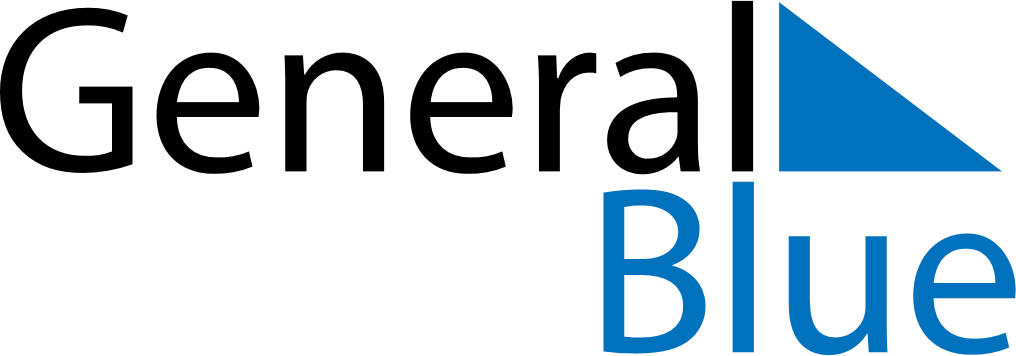 March 2024March 2024March 2024March 2024March 2024March 2024March 2024Rollag, Viken, NorwayRollag, Viken, NorwayRollag, Viken, NorwayRollag, Viken, NorwayRollag, Viken, NorwayRollag, Viken, NorwayRollag, Viken, NorwaySundayMondayMondayTuesdayWednesdayThursdayFridaySaturday12Sunrise: 7:20 AMSunset: 5:49 PMDaylight: 10 hours and 28 minutes.Sunrise: 7:17 AMSunset: 5:51 PMDaylight: 10 hours and 34 minutes.34456789Sunrise: 7:14 AMSunset: 5:54 PMDaylight: 10 hours and 39 minutes.Sunrise: 7:11 AMSunset: 5:57 PMDaylight: 10 hours and 45 minutes.Sunrise: 7:11 AMSunset: 5:57 PMDaylight: 10 hours and 45 minutes.Sunrise: 7:09 AMSunset: 5:59 PMDaylight: 10 hours and 50 minutes.Sunrise: 7:06 AMSunset: 6:02 PMDaylight: 10 hours and 55 minutes.Sunrise: 7:03 AMSunset: 6:04 PMDaylight: 11 hours and 1 minute.Sunrise: 7:00 AMSunset: 6:07 PMDaylight: 11 hours and 6 minutes.Sunrise: 6:57 AMSunset: 6:09 PMDaylight: 11 hours and 12 minutes.1011111213141516Sunrise: 6:54 AMSunset: 6:11 PMDaylight: 11 hours and 17 minutes.Sunrise: 6:51 AMSunset: 6:14 PMDaylight: 11 hours and 23 minutes.Sunrise: 6:51 AMSunset: 6:14 PMDaylight: 11 hours and 23 minutes.Sunrise: 6:48 AMSunset: 6:16 PMDaylight: 11 hours and 28 minutes.Sunrise: 6:45 AMSunset: 6:19 PMDaylight: 11 hours and 34 minutes.Sunrise: 6:42 AMSunset: 6:21 PMDaylight: 11 hours and 39 minutes.Sunrise: 6:39 AMSunset: 6:24 PMDaylight: 11 hours and 45 minutes.Sunrise: 6:36 AMSunset: 6:26 PMDaylight: 11 hours and 50 minutes.1718181920212223Sunrise: 6:33 AMSunset: 6:29 PMDaylight: 11 hours and 56 minutes.Sunrise: 6:30 AMSunset: 6:31 PMDaylight: 12 hours and 1 minute.Sunrise: 6:30 AMSunset: 6:31 PMDaylight: 12 hours and 1 minute.Sunrise: 6:26 AMSunset: 6:34 PMDaylight: 12 hours and 7 minutes.Sunrise: 6:23 AMSunset: 6:36 PMDaylight: 12 hours and 12 minutes.Sunrise: 6:20 AMSunset: 6:39 PMDaylight: 12 hours and 18 minutes.Sunrise: 6:17 AMSunset: 6:41 PMDaylight: 12 hours and 23 minutes.Sunrise: 6:14 AMSunset: 6:43 PMDaylight: 12 hours and 29 minutes.2425252627282930Sunrise: 6:11 AMSunset: 6:46 PMDaylight: 12 hours and 34 minutes.Sunrise: 6:08 AMSunset: 6:48 PMDaylight: 12 hours and 39 minutes.Sunrise: 6:08 AMSunset: 6:48 PMDaylight: 12 hours and 39 minutes.Sunrise: 6:05 AMSunset: 6:51 PMDaylight: 12 hours and 45 minutes.Sunrise: 6:02 AMSunset: 6:53 PMDaylight: 12 hours and 50 minutes.Sunrise: 5:59 AMSunset: 6:56 PMDaylight: 12 hours and 56 minutes.Sunrise: 5:56 AMSunset: 6:58 PMDaylight: 13 hours and 1 minute.Sunrise: 5:53 AMSunset: 7:00 PMDaylight: 13 hours and 7 minutes.31Sunrise: 6:50 AMSunset: 8:03 PMDaylight: 13 hours and 12 minutes.